Use of the Past SimpleThe Past Simple is used to write and talk about completed actions that happened in a time before the present. It is the basic form of the past tense in English. Study the following information how to form the simple past and how to form the negation and questions.Regular Verbs                  How to form: Infinitive + ed Irregular VerbsREADING COMPREHENSIONSIMPLE PAST                                                         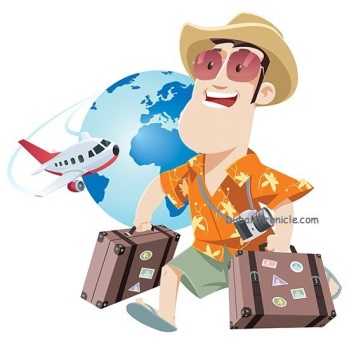 MARTIN´S VACATIONMartin had a terrible day yesterday. It was the day of his vacation to Spain but it was a nightmare. He left the house at 10 o'clock in the morning and caught a taxi to the airport.Martin went to the check-in with his luggage. When the man who worked for the airline asked for his passport, Martin became very upset. Where was his passport? Martin realized he didn't have his passport with him. What a disaster!He jumped back into the taxi and told the driver to take him home. The driver drove quickly and Martin arrived back at his house in twenty minutes.He ran into the house and went into his bedroom. He found his passport on the bedside table and left the house again. But the taxi wasn't there! Where was the taxi!Martin jumped up and down angrily. "I don't believe it. The taxi left!" he shouted. He ran down the street and looked for another taxi.After a few minutes, Martin found another taxi and told the driver to take him to the airport as quickly as possible. The traffic on the roads was very bad and, unfortunately, Martin's taxi arrived at the airport late. His plane left for Spain at 11.30 and Martin missed it. He was very sad and went to speak to the airline. They promised to get him a seat on an evening flight and Martin went home on another taxi to wait.After reading "Martin's Vacation", answer these reading comprehension questions about it.1. Where was Martin going on vacation?2. What time did he leave the house?3. How did he get to the airport?4. When did he realize that he didn't have his passport?5. How long did it take to go back to his house in the taxi?6. Where was the passport?7. What did Martin discover when he went back outside?8. How did Martin get to the airport the second time?9. Why did he arrive late at the airport?10. Why did Martin go home?********************************************************************Make the past simple: positive, negative or question.1. I _________________ (not / drink) any beer last night.2. She _________________ (get on) the bus in the centre of the city.3. What time _________________ (he / get up) yesterday?4. Where _________________ (you / get off) the train?5. I _________________ (not / change) trains at Victoria.6. We _________________ (wake up) very late.7. What _________________ (he / give) his mother for Christmas?8. I _________________ (receive) £300 when my uncle _________________ (die).9. We _________________ (not / use) the computer last night.10. _________________ (she / make) good coffee?11. They _________________ (live) in Paris.12. She _________________ (read) the newspaper yesterday.13. I _________________ (not / watch) TV.14. He _________________ (not / study) for the exam.15. _________________ (he / call) you?16. _________________ (I / forget) something?17. What time _________________ (the film / start)?18. He _________________ (have) a shower.19. Why _________________ (you / come)?20. _________________ (he / go) to the party?Use the verbs in brackets to make the Past Simple (this exercise includes positive, negative, Yes/‌No, or Wh-question form).1. I ………………. your umbrella. (not / to take)2. The teacher ……………. us a lot of homework last week. (to give)3. Who ……………… you yesterday? (to see)4. …………. he the light? (to turn on)5. We ……………. our report yesterday. (not / to finish)6. ……………. she to lose weight? (to try)7. They ……………… in 2010. (to get married)8. Why …………… Kate? (to cry)9. ………………. you well last night? (to sleep)10. I ……………. her house last week. (to stay at)11. We ……………… a lot of fish last Sunday. (not / to catch)12. When …………. you picnic last time? (to have)13. He …………. to the cinema with her. (not / to go)14. …………… she yesterday? (to smoke)15. What ……………. they at university? (to study)16. I ……………… this company last year. (to work for)17. What ……………. you yesterday? (to buy)18. …………… she all her money yesterday? (to spend)ТемаДжерело(література, посилання)ЗавданняПрактичне заняття 2Тема “Travel” “Англійська мова” для студентів 1-го року навчання. “English” for First Year Students: навч.-метод. посіб. для студ. всіх спец. вищ. навч. закл. / І. С. Ковальчук, О. Б. Сивак. – Житомир : ЖДТУ, 2017. – 148 с.https://elt.oup.com/student/solutions/preint/grammar/grammar_02_012e?cc=ua&selLanguage=ukEXAMPLE: simple past reading – Martin’s Vacation Make a short story “The worst holiday in my life” 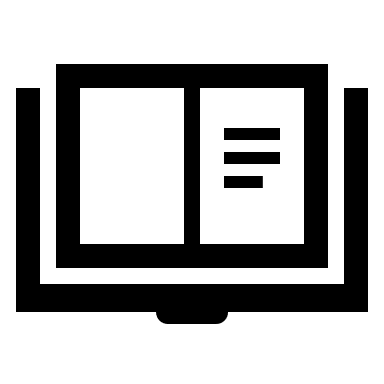 Grammar: 2 exercises (attached)Examples:walk + ed = walkedlaugh + ed = laughedwant + ed = wantedKey words: yesterday, last week (month, Monday, October), in 1984, 2 days agoNote:cry - cried - y » icarry - carried - y » ilove - loved - no ehope - hoped - no estop - stopped - » doublingdrop -dropped - » doubling1st form                   2nd formam, is                    wasareweregetgotgowentseesawdodidtaketookhavehad Negation of the Past SimpleHow to form: didn't (= did not) + 1st formHe didn't go to her last party. They didn't like his story.BUT: was not (wasn't), were not (weren't), could not (couldn't)Questions in the Past SimpleHow to form: did + 1st formDid he go to her last party? Did they like his story?Where did they live? How did she feel?Question word - did - person - verbBUT: Was he angry? Were they late? Could they swim?